Obligatory control of used machines (when machine is received from the customer).Control Obligatorio para las máquinas usadas (Máquinas recibidas de clientes) 	For each NOK found, please indicate comments and inform workshop manager.
Para cada condición no correcta (NOK), escriba sus comentarios e informe al gerente de taller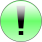 Notes / Comentarios Person responsible for control:                        Signature:                        Date of Inspection: Persona responsable de la inspección	Firma	Fecha de inspecciónBrand / MarcaMachine type / ModeloSerial number / N° de serie:Hourmeter / Horómetro:HAULOTTEHA15IP2006049222 HRS T / 390 HRS PInspection / InspecciónInspection / InspecciónInspection / InspecciónInspection / InspecciónInspection / InspecciónInspection / InspecciónN°Safety / SeguridadReference / Punto de controlOKNOKN/A0.1Campain / OI
Campaña / OIFor Haulotte machine no pending OI / SB / NI
No hay campaña OI/SB/NI pendiente de ejecutarX0.2Periodic inspection
Inspección PeriódicaCheck Validity
Verificar validez de la inspecciónX0.3Periodic maintenance
Mantenimiento PeriódicoCable, chain changed according recommendation?
Se reemplazaron cables y/o cadenas de conforme a recomandación?XN°Chassi / ChasisReference / Punto de controlOKNOKN/A1.1Wheels and TyreRuedas y llantasInstallation OK / No damage on rim and tyre (Foam, slices)Correctamente instaladas / Sin daño en llanta o rim (Espuma o segmentos) X1.2Drive Hub
ReductorWithout leakage Oil
Sin fuga de aceiteX1.3Axle Extensible
Extensión del ejeNormal opening and closing of the mechanism
Mecanismo de extension y retracción normalX1.4Stabilizer cylinder Front-Rear
Cilindros estabilizadores frontales y traserosProperly installed / Without oil leakage
Sin fugas e instalados correctamenteX1.5Steer & Oscillating  cylinder
Cilindro de dirección y de oscilaciónProperly installed / Without oil leakage
Instalados corectamente y sin fugasX1.6Hoses
ManguerasWithout cracks and oil leakage 
Sin grietas, sin fugas de aceiteXN°Turnable / TournamesaReference / Punto de controlOKNOKN/A2.1Battery
BateríaElectrolyte level / Terminals / cable
Nivel correcto de electrolito, terminales y cable sin dañosX2.2Ground control
Control de tierraCorrect functionality (Joystick, Switch, E Stop, Lamp)
Funcionamiento correcto (Interruptores, paro de emergencía y lámparas)X2.3Engine
Motor de combustiónCheck oil level, not smoking, start properly, idles
Nivel de aceite correcto, sin humo, arranca correctamente, ralenti estableX2.4Hydraulique pump & manifold
Bomba hidrúalica y distribuidorWithout oil leakage 
Sin fugasX2.5Hydraulique Tank
Tanque hidráulicoAppropriate level / Without oil leakage 
Nivel correcto y sin fugasX2.6Hoses
ManguerasWithout cracks and oil leakage 
Sin grietas, sin fugas de aceiteXN°Booms & scissor / Pluma y tijeraReference / Punto de controlOKNOKN/A3.1Hydraulic cylinders 
Cilindros hidráulicosProperly installed / Without oil leakage
Instalados correctamente, sin fugas de aceiteX3.2Power track
Cadena de potenciaOperating free / links aligned
Opera libremente, eslabones alineadosX3.3Hoses / Electrical cables
Mangueras y arnesesCorrectly positionned and tensioned, without damage PCorrectamente posicionados y tensados, sin dañosX3.4Arms / Booms / Pins / Link part
Brazos/Plumas/Pines/ MecanismoProperly installed without structure damage
Ebsamblados correctamente y sin daño estructuralXN°Plateform  / Canastilla Reference / Punto de controlOKNOKN/A4.1Plateforme structure
Estructura de la canastillaProperly fixed / Swing gate latch / footswitch 
Correctamente ensamblada / Seguro de la puerta / Pedal de hombre muerto X4.2Upper control box
Control SuperiorCorrect functionality (Joystick, Switch, E Stop, Lamp)
Funcionando correctamente (Joystick, interruptores, paro de emergencía y lámparas)XN°Add on for used equipment traded in / Ajout pour la reprise des machines d'occasionAdd on for used equipment traded in / Ajout pour la reprise des machines d'occasionOKNOK5.1CE certificat 
Certifciado CEPresent
En la máquinaX5.2Safety decals
Etiquetas de seguridadInstalled & Legible
Presentes y legiblesX5.3Painting & Corrosion
Pintura y corrosiónNo excessive corrosion and structure safe
Estructura segura, sin corrosion exesivaX5.4Tyre wear
Desgaste de llantasTyres have minimum 30% remaining tread.
Llantas tienen un mínimo 30% de piso X5.5Battery status
Condición de bateríaBatteries hold charge for more than 24hrs
Las baterías retienen carga por más de 24 horasX5.6General status 
Estado generalReady to use
Lista para usarse5.7Star ratingsEvaluación, número de estrellas-Limited use or recently replaced. Free of visible wear or defectUso limitado o recientemente reemplazado. Libre de defecto visible o desgaste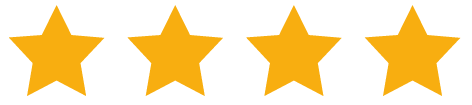 5.7Star ratingsEvaluación, número de estrellas- Performs within the tolerances expected for age and type of modelFunciona dentro de las tolerancias esperadas para la edad y modelo de máquina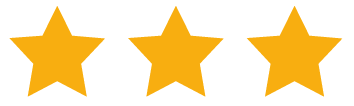 5.7Star ratingsEvaluación, número de estrellas- Although performing, show indication of needing repair or replacement Aunque funciona, muestra indicaciones de reparaciones necesarias o reemplazo de partes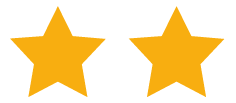 5.7Star ratingsEvaluación, número de estrellas-Needs immediate repair or replacement to function as expectedNecesita reparación inmediata o reemplazo de partes para funcionar correctamente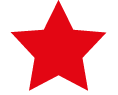 5.7Star ratingsEvaluación, número de estrellasPlease circle the relevant status.Encierre la calificación finalMISAEL RANGEL LÓPEZ                                                                                    JULY 23TH, 2019